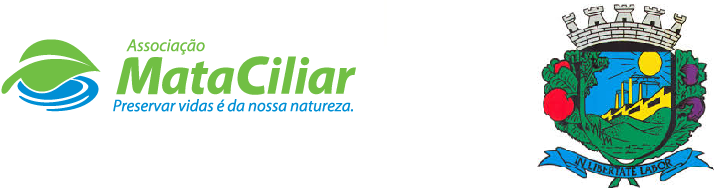 RELATÓRIO RECEBIMENTO DE ANIMAIS ABRIL 2021Fauna Silvestre recebida pelo CRAS - AMC proveniente do Município de VALINHOS.RGDATA DE ENTRADANOME POPULARNOME CIENTÍFICO3247702/04/2021Pombo brancoColumba livia3250706/04/2021Periquitão maracanãPsittacara leucophthalmus3252909/04/2021Gambá orelha brancaDidelphis albiventris3253009/04/2021Gambá orelha brancaDidelphis albiventris3253109/04/2021Gambá orelha brancaDidelphis albiventris3253209/04/2021Gambá orelha brancaDidelphis albiventris3253309/04/2021Gambá orelha brancaDidelphis albiventris3253409/04/2021Gambá orelha brancaDidelphis albiventris3253509/04/2021Gambá orelha brancaDidelphis albiventris3253609/04/2021Gambá orelha brancaDidelphis albiventris3263220/04/2021Alma de gatoPiaya cayana3263420/04/2021Corujinha do matoMegascopas cholibaTOTAL12 ANIMAIS12 ANIMAIS12 ANIMAIS